Всякий Филат на свой лад.Дядя Филат подарил пару утят: вон, говорит, летят.Федот, да не тот. или НЕ ТО ПАЛЬТО.Пока не знали - Иваном звали, а узнали - болваном назвали.На всякого Егорку есть поговорка.Худ Роман, когда пуст карман.На тобі, Гаврило, що мені немило.Не всяк Тарас подпевать горазд.Каждая Аленка хвалит свою буренку.Аринушка Маринушки не хуже.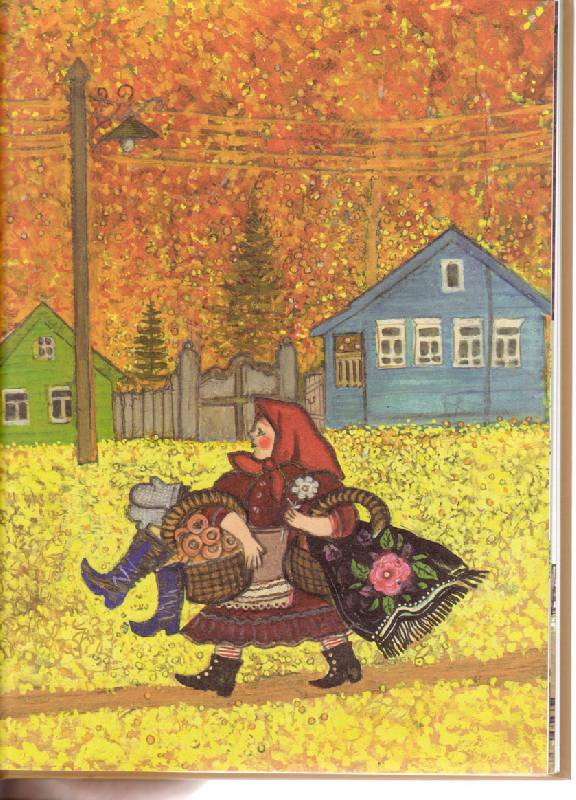 Князю - княгиня, боярину - Марина, а всякому - своя Катерина.Без вымени овца — баран.И по роже знать что Семёном звать.Иванов, как грибов поганых.Как зовут, так и обзывают.Как тебя зовут? — Зовут зовуткой, а величают уткой.Как хочешь зови (Как ни зови. Хоть чертом зови), только хлебом корми.Катя-Катерина — ножка голубина.Корова без клички — мясо.Крестил поп Иваном, да прозвали люди болваном.Лихое лихим называют, а доброе добрым поминают.Один Иван должно; два Иван — можно; три Иван — никак не возможно (сказал немец про Ивана Ивановича Иванова).Ты, Исай, наверх ступай; ты, Денис, или на низ; а ты, Гаврило, подержись за молотило!У всякого Гришки свои делишки.Не гордись, Гордей, ты не лучше людей.Наговорил Егор с гору, да все не в пору.Ипат наделал лопат, а Федос продавать понес.Прежде Кузьма огороды копал, а ныне Кузьма в воеводы попал.Ленивому Микишке все не до книжки.Какова Маланья, таковы у ней и оладьи.Дед Мосей любит рыбку без костей.Грелся Максим возле осин.Не всяк Наум наставит на ум.Муж Нестерка, да детей шестерка, воровать боимся, работать ленимся, - как тут жить прикажете?У всякого Павла своя правда.Такой-сякой Пантелей, а вдвоем веселей.Не все Потапу на лапу.Наш Пахом с Москвой знаком.Каков Пахом, такова и шапка на нем.Один говорит про Тараса, а другой: чертей полтораста.Не всяк Тарас подпевать горазд.Наш Тарас не хуже вас.Проснулась Ульяна не поздно, не рано - все с работы идут, а она тут как тут.Пашет Федот разинув рот, а толку не на иголку.Ни от камени меду, ни от Фофану приплоду.Наш Фаддей - ни на себя, ни на людей.Наш Филат не бывает виноват.Молилась Фекла, да Бог не вставил стекла.Любил шутить над Фомой, так люби и над собой.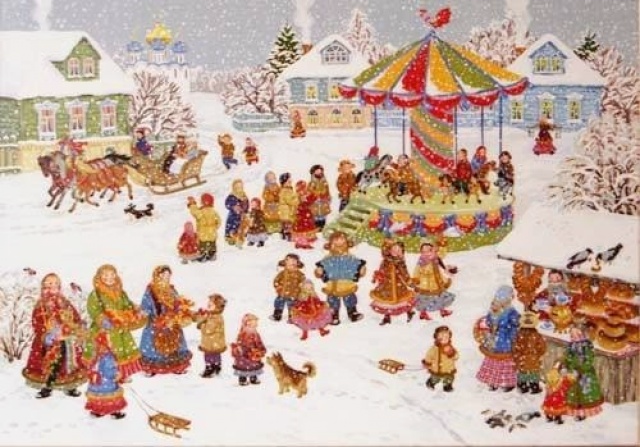 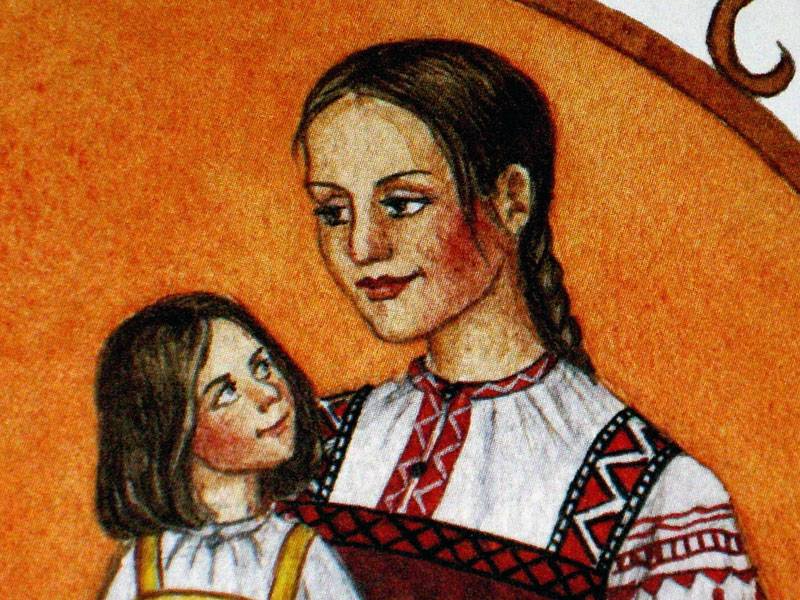 Именные прибаутки